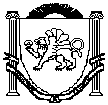 Республика Крым                                      Белогорский районВасильевское сельское поселениеВасильевский сельский совет16-я внеочередная сессия   2 -го созыва РЕШЕНИЕ25 декабря 2020 года                                                                                                     № 63Об утверждении перечня муниципального имуществаВасильевского сельского поселения, свободного отправ третьих лиц (за исключением имущественныхправ субъектов малого и среднего предпринимательства)В соответствии с Федеральным законом от 24.07.2007 № 209-ФЗ «О развитии малого и среднего предпринимательства в Российской Федерации», Положения «О порядке управления и распоряжения муниципальным имуществом Васильевского сельского поселения», утверждённого решением № 84 от 01.07.2015г. Васильевского сельского совета, Порядком формирования, ведения и обязательного опубликования перечня муниципального имущества, предоставляемого субъектам малого и среднего предпринимательства, утвержденного постановлением администрации Васильевского сельского поселения № 42 от 13.03.2020г., Уставом муниципального образования Васильевское сельское поселение Белогорского района Республики Крым, Васильевский сельский советРЕШИЛ:1. Утвердить перечень муниципального имущества Васильевского сельского поселения, свободного от прав третьих лиц (за исключением имущественных прав субъектов малого и среднего предпринимательства) согласно приложению № 1.2. Опубликовать вышеуказанный перечень муниципального имущества, предоставляемого субъектам малого и среднего предпринимательства на официальном сайте и информационном стенде администрации Васильевского сельского поселения.3. Контроль за исполнением настоящего решения возложить на Председателя Васильевского сельского совета-главу администрации Васильевского сельского поселения.4. Решение вступает в силу с момента его официального обнародованияПредседатель Васильевского сельского совета - главаадминистрации Васильевского сельского поселения Белогорского района Республики Крым 			В.Д. Франгопулов   								Приложение №1к решению Васильевского сельского совета № 63 от 25.12.2020г.ПЕРЕЧЕНЬмуниципального имущества Васильевского сельского поселения, свободного от прав третьих лиц (за исключением имущественных прав субъектов малого и среднего предпринимательства)N п/пНаименование объектаМестонахождение (адрес) объектаИдентификационные характеристики объекта (кадастровый номер, идентификационный номер и др.)Вид объекта (здание, строение, сооружение, нежилое помещение, оборудование, машина, механизм, установка, транспортное средство и т.д.)Технические характеристики объекта, год постройки (выпуска) и т.д.Цель использования объекта при сдаче его в аренду в соответствии с назначением объектаПримечание, в том числе сведения о нахождении объекта в аренде и сроке действия договора аренды, а также об иных обременениях (при наличии)123456781Здание пищеблок с.МалиновкаС.Малиновка, Белогорский район, Республика Крым-нежилое помещение1938гостиничное-2Помещение №11РК, Белогорский район, с.Васильевка, ул. Школьная, 10А, пом.1190:02:050102:860нежилое помещение1989медицина-3Помещение №15РК, Белогорский район, с.Васильевка, ул. Школьная, 10А, пом.1590:02:050102:875нежилое помещение1989медицина-